Acta número 09(nueve) correspondiente a la Novena Sesión de   la Comisión Edilicia de Asistencia y Desarrollo Social y Humano, celebrada el día viernes 23(veintitrés) de septiembre del 2022 (dos mil veintidós), reunidos en el Salón de Sesiones del Pleno del H. Ayuntamiento de San Pedro Tlaquepaque, Jalisco.-----------------------------------------------------------------------------------------------------------------------------------------------------------------------------------------------------------------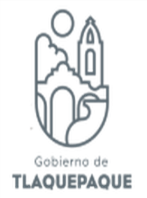 Buenas tardes a todas y todos en mi carácter de Regidor Presidente de la Comisión que nos ocupa les doy la bienvenida a la de la Novena Sesión Ordinaria de la Comisión Edilicia de Asistencia y  Desarrollo Social y Humano, así como al personal de la Secretaria del Ayuntamiento y del área de Transparencia que nos acompañan;  Me permito dar inicio a esta sesión correspondiente a la fecha de hoy 23 (veintitrés) de septiembre del año 2022 (dos mil veintidós), estando debidamente constituidos en el Salón de Sesiones del Pleno ubicada en calle Independencia número 58 (cincuenta y ocho) en la colonia Centro perteneciente a la  Municipalidad de San Pedro Tlaquepaque, Jalisco; de conformidad y con fundamento en los arábigos 115 de nuestra Carta Magna en sus fracciones I  y II, así como el numeral 27 y 49 en su fracción II de la Ley de Gobierno y de la Administración Pública del Estado de Jalisco y en los artículos 73, 76, 77, 84, 99 del Reglamento de Gobierno y de la  Administración Pública del Ayuntamiento Constitucional de San Pedro Tlaquepaque, Jalisco, vigente y aplicable.Como PRIMER PUNTO del orden del día me permito verificar que exista quórum legal para sesionar mediante el pase de lista de asistencia:Presidenta Municipal Vocal Mirna Citlalli Amaya de Luna---------------------------(  )Regidora Vocal Adriana del Carmen Zúñiga Guerrero---------------------(presente)Regidora Vocal Alma Dolores Hurtado Castillo-------------------------------(presente)Regidor Vocal Jorge Eduardo González de la Torre-------------------------(presente)Y el de la voz Regidor Braulio Ernesto García Pérez-------------------------(presente)Una vez constatada y nombrada la asistencia, doy cuenta que nos encontramos 4 (cuatro) de los 5 (cinco) integrantes de esta Comisión.Existiendo quórum legal para sesionar, mencionar que todos los acuerdos que aquí se tomen tendrán su validez legal. ---------------------------------------------------------------------------------------------------------------------- Informarles que mediante oficio con el número DGCJ 342/2022, se solicitó justificar la inasistencia de la Presidenta Municipal, toda vez que por motivos de agenda no le será posible asistir a la presente sesión por lo que mediante votación económica solicito si están de acuerdo de justificar su inasistencia favor de levantar su mano------------------------------------------------------------------------------------------------------------------------------------------------------APROBADO POR MAYORIA-----------------------------------------------------------------------------------------------------------------------------------------------Conforme a lo establecido en el arábigo 90 del Reglamento de Gobierno y de la Administración Pública del Ayuntamiento Constitucional de San Pedro Tlaquepaque; siendo las 13(trece) horas con 14(catorce) minutos se declara abierta la sesión, por lo que propongo el siguiente orden del día:Primero. -   Lista de asistencia y verificación del quórum legal para sesionar.Segundo. - Lectura y en su caso aprobación del orden del día.Tercero. -   Recepción de propuestas y opiniones técnicas para la campaña “Prevenir es Mejor” prevenir el embarazo en Adolescentes en nuestro Municipio.Cuarto. -   Asuntos generales.Quinto. -   Clausura de la sesión. Por lo que mediante votación económica les pregunto a las y los integrantes de esta Comisión si se aprueba el orden del día, tengan a bien levantar su mano---------------------------------------------- APROBADO POR MAYORIA----------------------------------------------------------------------------------------------------------------------------------------------------Una vez aprobado el PRIMER PUNTO del orden del día con el pase de asistencia y el SEGUNDO PUNTO, con la lectura y aprobación del mismo pasamos a lo siguiente--------------------------------------------------------------------------------------------------A fin de desahogar el TERCER PUNTO DEL ORDEN DEL DIA, les informo que se enviaron oficios de invitación a las diferentes áreas que el día de hoy nos acompañan; doy la bienvenida al Instituto de la Juventud, a Servicios Médicos Municipales, a la Dirección de Políticas Públicas del Ayuntamiento de Tlaquepaque así como a la Secretaría Ejecutiva de SIPINNA, con el objetivo general para hacernos llegar sus opiniones técnicas en cada una de sus direcciones en base a la experiencia y conocimientos adquiridos para que diseñe una campaña que prevenga los embarazos en las adolescentes del Municipio para que sea transmitida en el marco del programa “Prevenir es Mejor”, para que esto pueda proceder solicito a mis compañeras y compañeros regidores que si tienen a bien darles el uso de la voz favor de levantar su mano------------------------------------------------------------------------------------------------------------------APROBADO POR MAYORIA-----------------------------------------------------------------------------------------------------------------------------------------------Por lo que se abre el registro de oradores para desahogar sus opiniones técnicas , adelante---------------------------------------------------------------------------------------------------HACE USO DE LA VOZ EL LCDO. RAFAEL GARCÍA IÑIGUEZ, DIRECTOR DE POLITICAS PÚBLICAS: Gracias regidor presidente, buena tarde a todas y todos, me permití regidor con su venia invitar al trabajador social Gerardo Flores de la Dirección de Políticas Públicas para la Seguridad Ciudadana toda vez que la experiencia de Gerardo en su praxis y en sus competencias profesionales y académicas  además de la propia municipal nos ha permitido sensibilizarnos del tema que nos ocupa en esta sesión y sobre todo también que pueda aportar y colaborar para fortalecer no solamente la iniciativa que Usted está asumiendo, sino la generación de una política pública que se pueda desprender de los trabajos de esta dinámica, es importante entender solamente quisiera en mi aportación hacer contexto que las políticas públicas no son otra cosa más que una herramienta  metodológica  que nos permite encontrar las mejores soluciones  a una problemática social, y el método sencillo primero identificar la problemática social y una vez hecho esto, conocer toda la    información que hay al respecto desde el ámbito que nos ocupa territorial  que es San Pedro Tlaquepaque y una vez con esto diseñar un objetivo y de ese objetivo  todos los programas, acciones y planes para poder atender dicha problemática  y en eso estamos a sus órdenes regidor presidente, miembras y miembros de la comisión y si Usted me autoriza le pido a Gerardo que nos aporte al respecto------------------------------------------------------------------------------------------------------------------HACE USO DE LA VOZ EL REGIDOR BRAULIO ERNESTO GARCÍA PÉREZ: Adelante Gerardo-----------------------------------------------------------------------------------------------------------------------------------------------------------------------------------------------------HACE USO DE LA VOZ EL LCDO. GERARDO FLORES, TRABAJADOR SOCIAL DE LA DIRECCIÓN DE POLITICAS PÚBLICAS: Gracias, prácticamente lo ha dicho el Director de Políticas Públicas la importancia de contar con un diagnostico de cual es la situación en torno al embarazo en adolescentes, si bien es cierto un registro lo tiene Salud Pública si no me equivoco, sobre personas en esta situación, habrá algunos otros que los tendrá Educación quizás, y/o algunas instancias municipales, pero también tenemos cuales son las prestaciones que estas personas tienen y estamos hablando de la  mujeres, por ejemplo, vale la pena construir elementos para realizar un diagnóstico en nuestro  municipio y si es posible lo que va del año y si es posible de años pasados que hemos visto o al menos la experiencia a través de los informes que nos mandan a Políticas Públicas para construir el informe a Presidencia hay datos muy pobres respecto al embarazo en adolescentes, entonces esta seria una de las propuestas, establecer el sistema de vigilancia que me gustaría mas que nada si Salud Pública nos puede aportar más datos sobre esto o si solo estos datos que tienen en materia de las personas o tienen vínculos con la Secretaria de Salud.--------------------------------------------------------------------------------------------------------------------------------------------------------------------------------------------------------------------------------------------------------------------------------------------------------------------------------------------------------------------------------------------------------HACE USO DE LA VOZ LA LCDA. IRMA YOLANDA REYNOSO MERCADO, COORDINADORA GENERAL DE SERVICIOS DE SALUD MUNICIPALES: Buenas tardes a todas y todos, gracias por la invitación, felicito que se toque este tema porque en realizad es un tema que está latente, es un tema que ha aumentado, claro que traigo cifras, pero lamentablemente estas cifras que les voy a presentar son mínimas al problema que estamos teniendo, porque no todas las personas acuden con nosotros a las áreas, porque se han detectado casos con nosotros, porque tenemos una dependencia propia en Cruz Verde que es COMUSIDA, que se encarga de realizar vistas a las escuelas, esta área consta de 2(dos) personas nada más, un Médico y una Trabajadora Social, se realizan visitas a las escuelas y hemos visitado 8(ocho) planteles los cuales son la Secundaria Mixta No.5 T/M, la Secundaria Mixta No.5 T/V, la Secundaria Mixta No.76 T/M y T/V, el CECYTEJ de Valle de la Misericordia T/M y T/V, Secundaria Mixta No.94 T/M de Santa Maria Tequepexpan y la Secundaria Mixta No.94 T/V, porque se han atendido estas escuelas exclusivamente, porque lo han solicitado, nosotros no asignamos o decidimos que se atendieran estas escuelas, son solicitudes que nos han hecho los Directores, en estas escuelas se han atendido en total 5200 (cinco mil doscientos) alumnos, que hacemos en las escuelas, se les da información a cerca de su sexualidad, se les da información sobre las agresiones sexuales que pueden presentar  todos los alumnos, la prostitución, inicio de la vida sexual activa que en esta ocasión se nos esta presentando a una edad muy temprana tenemos el inicio de su  actividad sexual a los 13(trece), 14(catorce) años, cuando ni siquiera las jovencitas han terminado de desarrollarse, se les da embarazo no deseado, se les da información de prevención en encuentros sexuales múltiples, se les orienta sobre el uso de anticonceptivos, tenemos anticonceptivos tanto femeninos como masculinos al igual que se les apoya con lubricantes, eso de que las chicas empiecen su sexualidad muy temprana su organismo anatómica y fisiológicamente no está preparado para ello es por eso que deben de requerir de una lubricación, esto es lo que realiza el área de nosotros de Salud Pública, cuanto se ha repartido, se ha repartido 2872(dos mil ochocientos setenta y dos) preservativos masculinos330(trescientos treinta) femeninos y 300(trecientos) lubricantes, a la vez se han realizado talleres para concientizar a las personas que se realicen las pruebas de VIH, porque no todas las personas acceden a realizárselas, en estas pruebas hemos realizado en lo que llevamos del 2022(dos mil veintidós) se han detectado 23(veintitrés) pruebas de VIH positivas, 32(treinta y dos) de Sífilis y 16(dieciséis) de Hepatitis, que quiere decir, que estamos en un alto rango, pero también se ha dejado de estar vigilando lo que es el VIH antes teníamos mayor difusión, mayor información pero lo hemos dejado un poquito a un lado y esta es una situación que nos esta afectando, dentro de las colonias que yo tengo localizadas, ¡porque!, porque tenemos una Cruz Verde donde se reciben a todo tipo de pacientes; donde tengo mas embarazos en edad adolescente es en la colonia Nueva Santa María, la mayoría de mi productividad que tiene la Cruz Verde de la Nueva Santa María es control de embarazo; ¿Qué podemos hacer o que debemos hacer? Hay varias áreas de nuestro Ayuntamiento donde nos atribuye y donde podemos a todas horas ir y atacar este tema, en DIF tenemos un área que se dedica exclusivamente y específicamente a eso, ellos tienen incluso en su momento el área de prever, en su momento entro un programa en donde tenían hasta muñequitos que se llevaban practicas a las escuelas, mi sugerencia es empezar la capacitación por todas las escuelas para poder dar orientación; tenemos localizadas todas las escuelas que cuentan con nosotros sobre todo en el área de Secundaria en el nivel Secundaria es donde debemos estar dando capacitación, es triste y lamentable que en esta época que estamos en donde hay todo el conocimiento de métodos  anticonceptivos tengamos tanto embarazo prematuro en nuestros tiempos de todos nosotros no existía todo eso y no había tanto embarazo, entonces que necesitamos de empezar, pues ahora si a capacitar todos los chavos para tratar de disminuir el embarazo porque es triste que lleguen a Cruz Verde con un embarazo fortuitito y es una niña cuidando a otra niña, entonces si es un problema que tenemos en nuestro Ayuntamiento y que cada vez se va agudizando, mi sugerencia es unir esfuerzos tanto de SIPINNA, tanto de DIF, tanto de la Juventud para poder que se generen las Políticas Públicas y con esto poder atacar este problema.------------------------------------------------------------------------------------------------------------------------------------------------------HACE USO DE LA VOZ EL REGIDOR BRAULIO ERNESTO GARCÍA PÉREZ: Muchas gracias Coordinadora; creo que seria muy bueno coordinarnos para poder focalizarnos bien a un listado de secundarias, Rafa, invitar al área de Educación para que nos de un listado si los maestros tienen alguna incidencia de embarazo que no tenga la Coordinación General de Servicios de Salud Municipales para poder intervenir---------------------------------------------------------------------------------------------------------------------------------------------------------------------------------------------------------------------------------------------------------------------------------HACE EL USO DE LA VOZ EL LCDO.ANTONIO COVARRUBIAS RAMOS, DIRECTOR GENERAL DEL INSTITUTO MUNICIPAL DE LA JUVENTUD: En el Instituto Municipal de la Juventud tenemos un programa denominado “Quererte es Prevenir” este programa es parte de la política pública de Sendero Seguro y se ha llevado a cabo en las siguientes escuelas, Preparatoria Regional de Santa Anita, Cobaej 5 Nueva Santa Maria, Cobaej 8 Álvaro Obregón, Preparatoria 16 en San Martin de las Flores, Conalep Tlaquepaque, Preparatoria 22 Tlaquepaque y Cecytej 2 La Duraznera, hemos abarcado un total de 1994 (mil novecientos noventa y cuatro) jóvenes, entregando más de 3000 (tres mil) preservativos masculinos en estas escuelas; este programa también lo quisimos implementar en las colonias de Tlaquepaque y ya lo hemos implementado en 2 (dos) en Infonavit Miravalle en el área del cuadro y en la colonia Cerro del Cuatro, sin embargo en las colonias es un poco más difícil poder llegar a los jóvenes puesto que el Infonavit Miravalle solo pudimos platicar con 13(trece) jóvenes y en el Cerro del Cuatro 30(treinta) jóvenes siendo un total de 43 (cuarenta y tres) jóvenes en las colonias, a diferencia de que una prepa puedes llegar hasta 300 (trescientos) jóvenes en un solo día, en este programa nosotros buscamos concientizar a los jóvenes del embarazo  no planeado, también el tema del consentimiento sexual y esto lo hacemos a través de una alianza estratégica con una empresa que se dedica al tema de los anticonceptivos y ellos nos proveen de los condones, también nos ayudan con los ponentes para dar la charla, el Instituto de la Juventud cuenta con material en el tema de presentaciones y una carpeta con métodos además de los condones que se les dan a manera de patrocinio, sin embargo nuestro personal es un poco reducido pero si logramos unir fuerzas todas las áreas tanto DIF, Seguridad Pública, Instituto de la Juventud, Dirección de Educación podemos abarcar mayor número de jóvenes; como opinión técnica creo que lo que tendríamos que hacer seria  unir las áreas y generar un grupo integrado por las mismas áreas que se capacite y hacer un listado con la Dirección de  Educación para tratar de abarcar el mayor número de escuelas y el programa creo que lo tenemos que seguir implementando en el sector educativo porque en el sector público es más difícil llamar la atención de los jóvenes ---------------------------------------------------------------------------------------------------------------------------- ----------------------------------------------------------------------------------------------------------TIENE EL USO DE LA VOZ EL REGIDOR BRAULIO ERNESTO GARCÍA PÉREZ: Entonces seria un programa permanente, realizar una política pública para que en lo que resta de la administración se lleve a cabo y por supuesto pueda trascender en algún  momento---------------------------------------------------------------------------------------------------------------------------------------------------------------------------------------------------HACE USO DE LA VOZ EL LCDO. RAFAEL GARCÍA IÑIGUEZ, DIRECTOR DE POLITICAS PÚBLICAS: Gracias, yo quería compartir que como bien lo propuso nuestro Trabajador Social Gerardo Flores, establecer un sistema de vigilancia por lo pronto, pero de entrada el diagnostico, yo creo que antes de implementar cualquier acción regidor presidente, miembras y miembros de la Comisión Edilicia yo les sugeriría respetuosamente que hagamos piso de diagnóstico, ya está trabajando nuestra área de políticas públicas desde el área de seguridad ciudadana quien es precisamente quien coordina la dinámica del Sendero Seguro que integra no solamente las 6(seis) prepas de la UDG si no integra los CECYTEJ y estamos en colaboración por instrucciones de la presidenta con ITESO en ese mismo programa pero también siento que por la Presidenta, pero estamos hablando de más de 300(trescientos) planteles en el municipio entre el nivel primaria y secundaria que están en una circunstancia de incidencia, analizando a primera aproximación los datos que me esta arrojando el Sistema de Geomatización que depende de Políticas Públicas y creo que para antes de poder tomar una decisión de llevar a cabo una decisión, vamos mencionando la problemática desde que hay ahorita desde INEGI, desde el Instituto de Geografía y desde los temas de salud que se encuentran publicados desde diferentes diagnósticos si nos permiten a media semana ya  podremos tenerles un diagnóstico de información reciente regidor presidente y a partir de ahí una sugerencia de cómo abordar esta dinámica y quizá a partir de una metologia muy sencilla de árbol de problemas diseñar un objetivo y  a partir de ahí las acciones que se puedan desarrollar------------------------------------------------------------------------------------------------------------------------------------------------------------------------------------------HACE USO DE LA VOZ EL LCDO. GERARDO FLORES, TRABAJADOR SOCIAL DE LA DIRECCIÓN DE POLITICAS PÚBLICAS: Prácticamente es igual lo que les quiero comentar, yo tengo entendido que el día de hoy hubo un evento por parte de SIPINNA, para ya iba para definir cuál es la estancia que puede coordinar las acciones de forma transversal para la prevención de embarazos en adolescentes  y en este caso nuestra opinión técnica seria SIPINNA o en su caso seria la Coordinación de Salud Pública-------------------------------------------------------------------------------------------------------------------------------------------------------------------------------------------------------------------------------------------------------------------------------------------------HACE USO DE LA VOZ EL REGIDOR BRAULIO ERNESTO GARCÍA PÉREZ: Gracias, adelante-------------------------------------------------------------------------------------------------------------------------------------------------------------------------------------------------------------------------------------------------------------------------------------------------------------------HACE USO DE LA VOZ LA REGIDORA ADRIANA DEL CARMEN ZUÑIGA GUERRERO: Gracias, entiendo que regularmente hacemos estos trabajos de prevención en lo que nosotros entendemos que serian en los rangos de edad en que las adolescentes y los adolescentes inician su etapa de vida sexual adelantada pero en días pasados cuando estuvimos haciendo la entrega de los programas sociales el de mochilas con útiles, llegue a una primaria y encontré a una menor embarazada acababa de pasar a sexto grado, entonces obviamente el embarazo estaba desde quinto, creo que valdría la pena que también adecuáramos los contenidos, yo soy muy consciente que no es lo mismo hablarle a un niño de 8(ocho) o 9(nueve) años sobre la sexualidad, sobre cómo prevenir, sobre cómo se debe cuidar porque también es un  tema de autocuidado porque en ese tema sobre todo la menor de 11(once) años por cualquier ángulo que lo veamos era abuso, entonces creo que vale la pena que hagamos un análisis desde como podemos también comenzar con una cultura de autocuidado y de prevención más allá de los embarazos que si no son lo adecuado, pero también salvaguardo la integridad emocional, física y que podamos construir jóvenes y adolescentes mucho más sólidos en estos temas, que  esperar a que lleguen a la secundaria, ya vienen algunos con muchas vivencias que ni siquiera han expresado o que ni siquiera son conscientes que les han afectado, entonces creo que valdría la pena que analicemos desde ahí que podemos hacer, algún programa, alguna charla algo que nos ayude acercarnos a ellos en la justa medida de lo que deben saber y en su lenguaje, creo que valdría mucho la pena---------------------------------------------------------------------------------------------------------------------------------------------------------------------------------------------------------------------------------------------------------------------------------------------------------------------------------------------HACE USO DE LA VOZ EL REGIDOR BRAULIO ERNESTO GARCÍA PÉREZ: Gracias regidora Adriana Zúñiga, adelante Licenciada Carolina-------------------------------------------------------------------------------------------------------------------------------------------------------------------------------------------------------------------------------------------------------HACE USO DE LA VOZ LA ABOGADA CAROLINA GUADALUPE PARADA GONZÁLEZ, SECRETARIA EJECUTIVA DE SIPINNA: Dentro del programa que están trabajando para el 2022-2024 el tema de “Protección Integral de las Niñas, Niños y Adolescentes” se trabaja lo que es el diagnostico a nivel estado, se baja a nivel municipal y de ahí se desprenden las acciones transversales para las dependencias de la transversalidad que deben de existir para combatir el embarazo  adolescente ya dentro de un diagnóstico que se ha venido manejando desde, como dice el Licenciado Rafa, desde el Instituto de Geografía y del INEGI;  y de temas y de estadísticas que ya tiene SIPINNA estatal que maneja a nivel municipal, algo que cabe hacer mención que el evento que hubo el día de hoy, dentro de las colonias la verdad es que es muy difícil captar a los jóvenes porque salen con padres de familia, salen con amigos y esto todavía dentro de la sociedad es un tabú, poder decir o poder acercarse  para ver si necesito un método, quiero que me expliques que significa esto para no poder quedar embarazada, entonces lo más certero que se haga dentro de las escuelas, impactar directo dentro de las escuelas porque en las comunidades no se ha tenido mucha respuesta de parte de ellos y si manejar diversos programas en donde a lo mejor Educación, Instituto de la Juventud y Salud Pública Municipal se hagan diversos programas para las diferentes etapas de la niñez  adaptados para niñas y niños de 8(ocho) años o como se divide, primera infancia, segunda infancia y adolescencia, entonces si seria marcar como dice la regidora Adriana y dentro del programa se están poniendo ya las acciones que tiene cada una de las dependencias, con quien se coordinan aunado a ellos podemos agregar ya que el programa esta sujeto a modificaciones para poder agregarles acciones que podamos hacer en favor de la niñez ---------------------------------------------------------------------------------------------------------------------------------------------------------HACE USO DE LA VOZ EL REGIDOR BRAULIO ERNESTO GARCÍA PÉREZ: Muchas gracias Carolina,  adelante-----------------------------------------------------------------------------------------------------------------------------------------------------------------------------HACE USO DE LA VOZ EL LCDO. RAFAEL GARCÍA IÑIGUEZ, DIRECTOR DE POLITICAS PÚBLICAS: Un dato de impacto justamente del INEGI que está pasando en el tema de Geomática nuestro, que ahorita estamos procesando las estadísticas de natalidad que tiene el INEGI, respecto del censo del 2020 que recién  se publicó hace un par de meses en cuanto a estos datos; por lo pronto les quiero decir que el número de hijas e hijos nacidos vivos en San Pedro Tlaquepaque del 2020 a la fecha a sido de 3329 (tres mil trescientos veintinueve) dentro de una población de entre 12(doce) y 19(diecinueve) años, quiere decir que la vida sexual en el municipio está iniciando a los 12(doce) años, es decir que ni siquiera terminando la primaria o iniciando la secundaria, bueno ese es un primer dato de impacto, hay muchísimo más información pero no vale la pena ahorita distribuirla hasta que no la sistematicemos, pero creo que eso nos marca, nos sensibiliza para la dimensión de la problemática que se pretende atender con esta iniciativa de la comisión ------------------------------------------------------------------------------------------------------------------------------------------------------------------------------------------------------------------------------------------------------------------------------------------------------------------------------HACE USO DE LA VOZ EL REGIDOR BRAULIO ERNESTO GARCÍA PÉREZ: Gracias Licenciado, en un principio comentaba con la Coordinadora Irma Yolanda de la importancia de lo que es la difusión, creo que anteriormente el tema del VIH por ejemplo que ahora va al alta en los adolescentes también, era un tema que los medios de comunicación principalmente televisión era constante y se ha dejado de hacer y no se crea esa conciencia, al igual que nosotros dentro de nuestra obligaciones y facultades ver la posibilidad de que entremos en una campaña mediática del embarazo pero sobre todo también en el cuidado de los métodos anticonceptivos para una prevención del VIH, imagínate nosotros de 30(treinta) y 40(cuarenta) años sabemos perfectamente que una relación sexual no solamente te trae un embarazo sino una enfermedad que te desgasta el organismo, entonces llevarlo en conjunto a los adolescentes posiblemente en primaria de sexto año o ya secundaria seria obligatorio, mas seria ver con la mesa de padres de familia también el cómo intervenir, porque eso es un tema muy sensible que a veces toca en mentalidades que no esta muy abierta, necesitamos saber de cómo hacerle para no causar un problema--------------------------------------------------------------------------------------------------------------------------------------------------------------------------------------------------HACE USO DE LA VOZ EL LCDO. RAFAEL GARCÍA IÑIGUEZ, DIRECTOR DE POLITICAS PÚBLICAS: Precisamente en ese tabú que se tiene desde una percepción religiosa o quizá de una moral por ciertos tipos de pensamientos en los que no se deben tocar estos temas, que no se le debe de llamar pene al pene o vagina a la vagina por un tema de tabús ideológicos, pero de acuerdo a las convenciones internacionales de los derechos de los niños y sobre todo en la agenda 2030 de la ONU que establece los objetivos de desarrollo sostenible determinan que a partir que se constituye una problemática de salud publica mundial y México no es la excepción el tema de las enfermedades de transmisión sexual y todo lo que implica posteriormente de una carga no solamente financiera para el estado sino también en cuanto a la sociedad respecto de la problemática que se desprende familiar y del núcleo principal que es el centro de la sociedad que es la familia, faculta y autoriza desde la perspectiva de los Derechos Humanos de la niñez lo pone por encima de las demás, por ejemplo de la ocasión de conciencia que es la que nos va a permitir como un marco normativo o un piso jurídico poder atender esta problemática de salud pública desde esta perspectiva, creo que en eso siéntase con toda la libertad regidor de que es una atribución y una función de todos los órganos de gobierno y este órgano de Gobierno Municipal es la primera trinchera la  principal donde llega la problemática social, entonces desde ahí siéntase tranquilo, es un tema de salud publica mundial y nacional el tema de la transmisión de las enfermedades de transmisión sexual y el embarazo en adolescentes y precisamente las acciones de gobierno van mas orientadas a la prevención que al tratamiento que a la atención, creo que bien lo plantea la Coordinadora de Salud Pública, la propia titular de SIPINNA, creo que la dinámica deber ser 80 % (ochenta) por ciento prevención, porque en el tema de atención estamos muy limitados y ya existen los mecanismos, por lo pronto en el día a día del Gobierno Municipal  que nos permite de alguna manera en nuestro alcance ir atendiendo esta dinámica sin embargo en lo que más podríamos aportar es en el de generar este tipo de acciones y de programas orientados a la prevención pero también a la sensibilización, no social si no a los padres de familia y de los propios jóvenes, mujeres y hombres ya sea desde niñas, niños y adolescentes, porque el problema a los 12(doce) años eres una niña o eres un niño y creo que está perfectamente orientado como lo están planteando, vamos a poner ese piso si nos permiten la semana que entra le haremos llegar regidor la información ya debidamente sistematizada y ya cuando Usted convoque a un taller o a una mesa de trabajo estaremos en la posibilidad con gusto de apoyar-----------------------------------------------------------------------------------------------------------------------------------------------------------------------------------------------------------------------------------------HACE USO DE LA VOZ EL REGIDOR BRAULIO ERNESTO GARCÍA PÉREZ: Excelente, Muchas gracias------------------------------------------------------------------------------------------------------------------------------------------------------------------------------------------------------------------------------------------------------------------------------------------------------HACE USO DE LA VOZ LA LCDA. IRMA YOLANDA REYNOSO MERCADO, COORDINADORA GENERAL DE SERVICIOS DE SALUD MUNICIPALES: Me queda claro que donde debemos de prevenir principalmente es en las escuelas ya lo que hemos vivido en estos 8(ocho) planteles que se han visitado tú no puedes llegar a una comunidad precisamente a impartir estos temas, porque que vas hacer ante los adultos, pero es sorprendente las preguntas que te hacen los adolescentes, preguntas que a lo mejor que  ni un adulto hace, entonces si te queda como, que me esta preguntando tantas cosas, entonces los jóvenes, los niños porque algunos son niños se ven en la libertad de poder sacar sus dudas estando en una escuela, cosa que no harían si tengo a  mi papa enfrente o a mi mamá, entonces definitivamente donde debemos de abordar es en las escuelas ------------------------------------------------------------------------------------------------------------------------------------------------------------------------------------------------------------------------------------------------------HACE EL USO DE LA VOZ EL LCDO.ANTONIO COVARRUBIAS RAMOS, DIRECTOR GENERAL DEL INSTITUTO MUNICIPAL DE LA JUVENTUD: Sumándome a la opinión del director de Políticas Públicas, coincido totalmente que el primer piso es un diagnóstico a nivel municipal para saber cuales son las acciones que debemos de tomar, creo que también sería una buena acción invitar a esta mesa al área de Comunicación Social, porque si bien es cierto los jóvenes están en las escuelas pero también están en las redes, creo que en lo que nosotros  empecemos a generar contenidos en redes sociales para el tema de la prevención sexual y en el embarazo a temprana edad bien podría sumar al municipio y bajar en estadísticas que nos preocupa tanto.---------------------------------------------------------------------------------------------------------------------------------------------------------------------------------------------------HACE USO DE LA VOZ EL REGIDOR BRAULIO ERNESTO GARCÍA PÉREZ: Gracias, adelante regidora-----------------------------------------------------------------------------------------------------------------------------------------------------------------------------------------HACE USO DE LA VOZ LA REGIDORA ALMA DOLORES HURTADO CASTILLO: Buenas tardes a todos, es un tema muy interesante ya que lo decía Rafa en lo respecto a involucrar a las mesas de padres de familia y a los padres de familia para tocar este tema, como bien lo dijo mi compañera regidora Adriana el tema que menciono ella en una niña de quinto a sexto de primaria embarazada, eso si me asusta, entonces si involucrar a los papás, porque si a veces les dejamos todo a los maestros, ha pero si les decimos algo que al papá no le parece es cuando va a brincar y porque le están diciendo esto a mi hijo o a mi hija, cuando el no sabe que ese hijo o esa hija ya sabe hasta mas que nosotros o que hasta los mismos padres, entonces si se me hace muy interesante involucrar al 100% (cien) por ciento involucrar a los padres de familia, no se si puede llegar primero a los directores y haber traemos este tema, pero primero necesitamos involucrar a los papás para ver como vamos a dar la información que les llegue de manera correcta a los niños de quinto y sexto grado, ya los de secundaria y preparatoria ya están mas abiertos a esto, pero si que se involucraran a los padres de familia de las primarias y de todas las escuelas en general---------------------------------------------------------------------------------------------------------------------------------------------------------HACE USO DE LA VOZ EL REGIDOR BRAULIO ERNESTO GARCÍA PÉREZ: Muchas gracias  regidora, no se alguien más quiera hacer uso de la voz, adelante licenciado---------------------------------------------------------------------------------------------------------------------------------------------------------------------------------------------------------------------------------------------------------------------------------HACE USO DE LA VOZ EL LCDO. GERARDO FLORES, TRABAJADOR SOCIAL DE LA DIRECCIÓN DE POLITICAS PÚBLICAS: Yo solamente me llamo la atención ese rato que Carolina mencionaba sobre la dificultad de acumular personas en espacios públicos cuando hacen este tipo de eventos como el de hoy que estaban en el estacionamiento de Pila Seca, entonces hay que dar prioridad  a los medios impresos posters, trípticos informativos con contenidos previamente bien revisados para que sean entendibles a la población a los que va dirigidos ----------------------------------------------------------------------------------------------------------------------------------------------------------------------------------------------------------------------------------------HACE USO DE LA VOZ EL REGIDOR BRAULIO ERNESTO GARCÍA PÉREZ: Gracias, ¿alguna otra persona que quiera intervenir? -------no-------- les comento que si tienen a bien que cuando tengamos el diagnostico de Políticas Públicas tengamos una reunión de trabajo para llevar a cabo el método como vamos a intervenir desde la primaria, como vamos a intervenir en las secundarias, en las preparatorias y demás Centros Educativos que estén a ese nivel, checar quien nos va estar comandando, cual va ser el área si va ser Servicios de Salud Pública, SIPINNA, directamente Políticas Públicas si va ser Instituto de la Juventud, etc., y además agregar sería importante una área del DIF que pudiéramos traer --------------------------------------------------------------------------------------------------------------------------------------HACE USO DE LA VOZ LA LCDA. IRMA YOLANDA REYNOSO MERCADO, COORDINADORA GENERAL DE SERVICIOS DE SALUD MUNICIPALES: Ellos tienen un programa que se llama “Prever “ es un grupo que tienen en todas las comunidades y en un tiempo empezaron a llevar ese programa a todas las escuelas y para todos los niños eran muy llamativo el hecho de ver que llevan un muñequito simulando al niño, en base a la problemática retomar este programa, si tenía mucho exitoso este programa--------------------------------------------------------------------------------------------------------------------------------------------------------------------------------------------------------------------HACE USO DE LA VOZ EL REGIDOR BRAULIO ERNESTO GARCÍA PÉREZ: Entonces seria solicitar algún recurso económico para que estos puedan ser reparados y útiles para nuestra campaña que queremos seguir, de alguna forma Comunicación Social creo que si sería importante que vinieran a la siguiente reunión así como el área de Educación para que tengamos ese listado de que si alguna forma los directores de forma rápida les dan alguna incidencia saber en cual escuela vamos a iniciar, les parece bien--------------------------------------------------------------------Para continuar con el CUARTO PUNTO del orden del día me permito preguntarles a las y a los integrantes de esta comisión si ¿tienen algún asunto que tratar?, no habiendo mas asuntos que tratar-------------------------------------------------------------------A fin de desahogar el QUINTO PUNTO del orden del día y no habiendo más asuntos que tratar se declara concluida esta Sesión de la Comisión siendo las 13(trece) horas con 47(cuarenta y siete) minutos del presente día 23(veintitrés) de septiembre de la presente anualidad. ----------------------------------------------------------------------------Muchas gracias compañeras y compañeros.ATENTAMENTE:SAN PEDRO TLAQUEPAQUE, JALISCO., SEPTIEMBRE DEL 2022._____________________________________REGIDOR BRAULIO ERNESTO GARCIA PÉREZPresidente de la Comisión Edilicia de Asistencia y Desarrollo Social y Humano  ___________________________________PRESIDENTA MUNICIPAL MIRNA CITALLI AMAYA DE LUNAVocal de la Comisión Edilicia de Asistencia y Desarrollo Social y Humano___________________________________REGIDORA ADRIANA DEL CARMEN ZUÑIGA GUERREROVocal de la Comisión Edilicia de Asistencia y Desarrollo Social y Humano___________________________________REGIDORA ALMA DOLORES HURTADO CASTILLOVocal de la Comisión Edilicia de Asistencia y Desarrollo Social y Humano__________________________________REGIDOR JORGE EDUARDO GONZÁLEZ DE LA TORREVocal de la Comisión Edilicia de Asistencia y Desarrollo Social y Humano